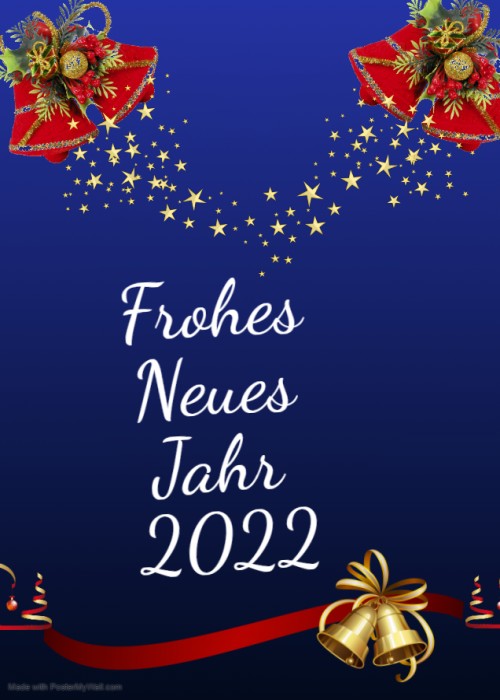 Wir wünschen allen Mitgliedern im Jahr 2022 ein glückliches und gesundes neues Jahr.Und vor allem «Guet Schuss»!Der Vorstand